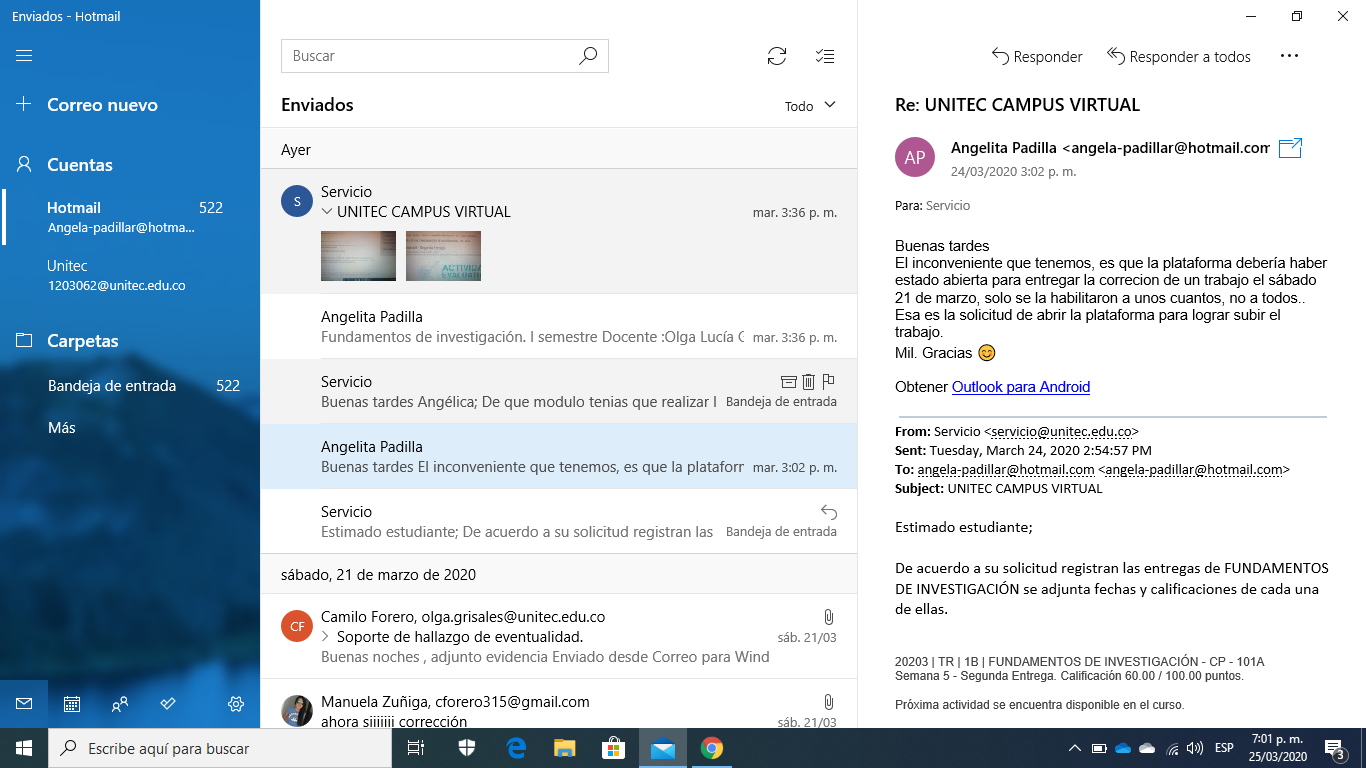 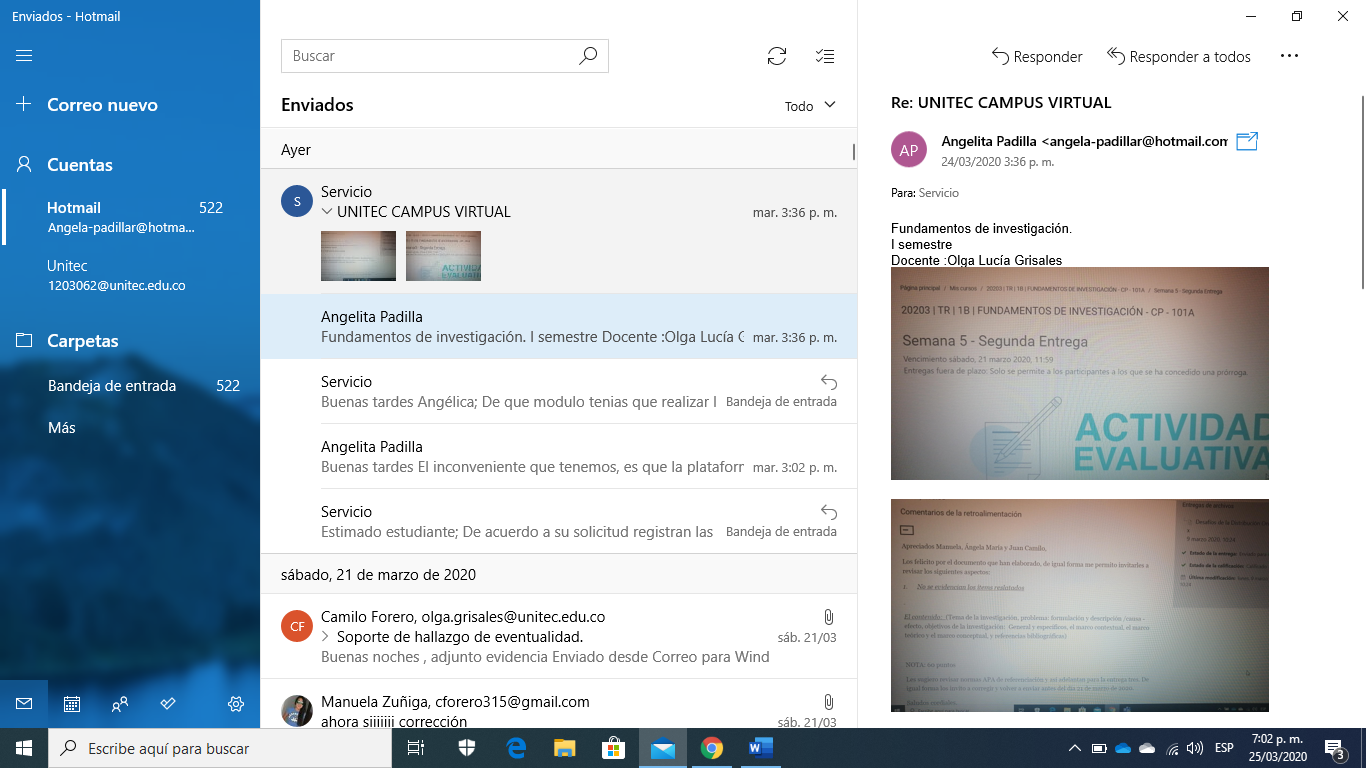 Jueves 26 de marzo de 2020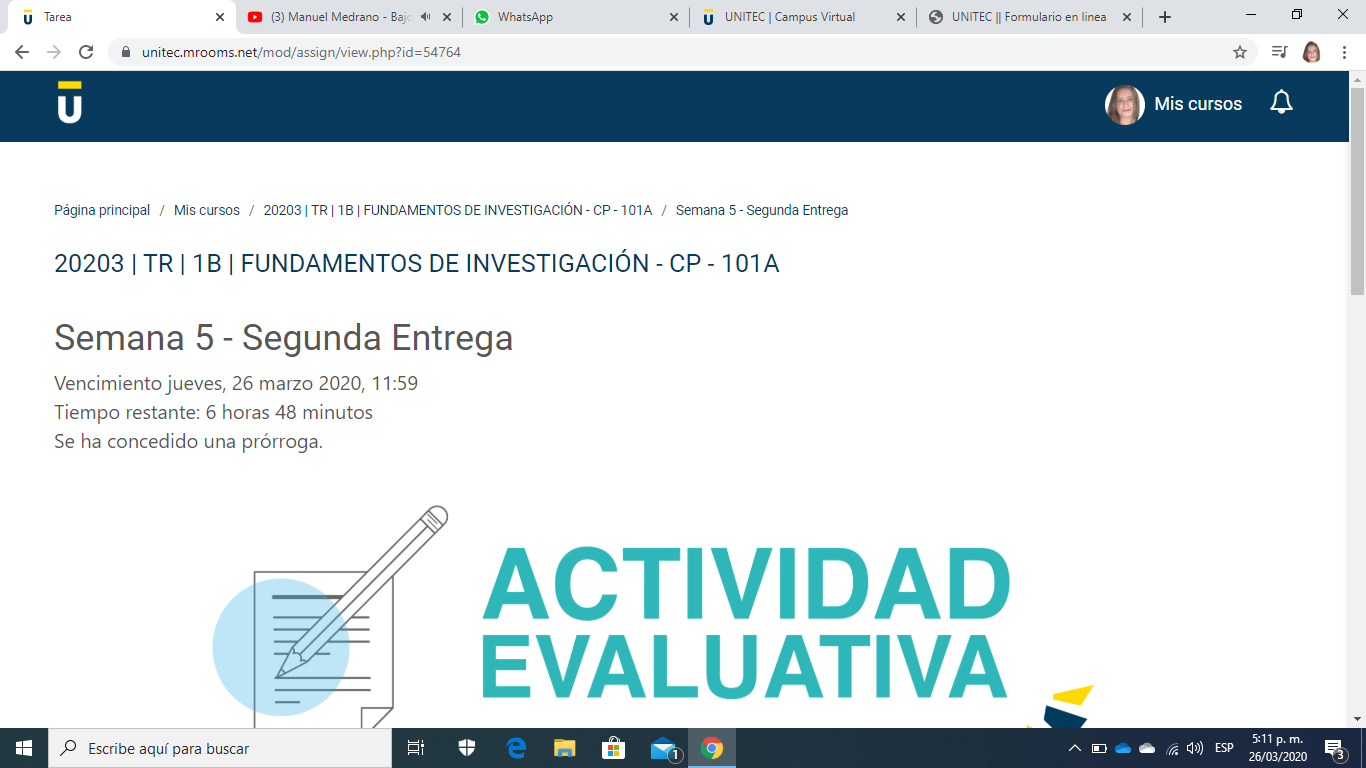 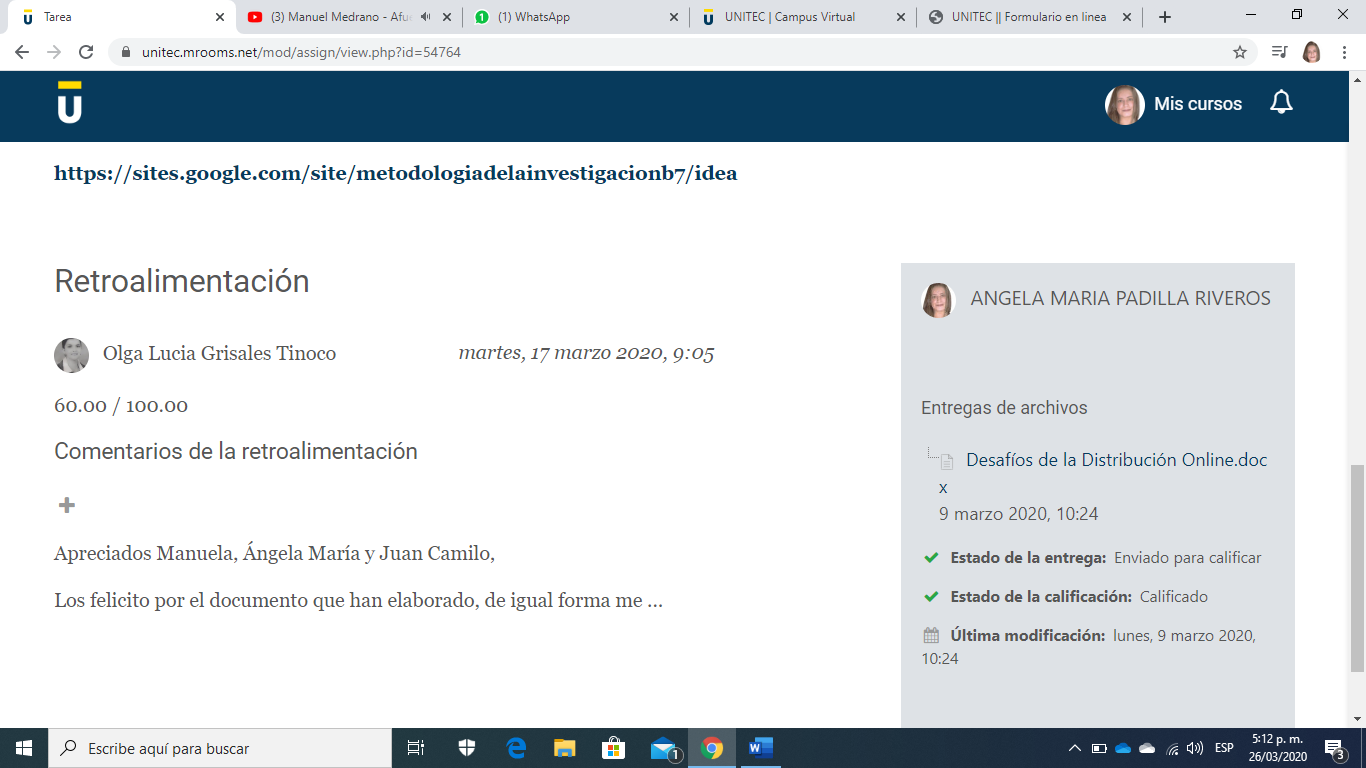 